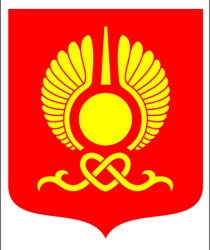 РОССИЙСКАЯ ФЕДЕРАЦИЯРЕСПУБЛИКА ТЫВАХУРАЛ ПРЕДСТАВИТЕЛЕЙ ГОРОДА КЫЗЫЛ_______________________________________________________________РЕШЕНИЕОт 13 декабря 2016 года                                                                                № 299О внесении изменений в Положение о Департаменте культуры, спорта и молодежной политики мэрии города Кызыла и предельной численности работников»В соответствии с Федеральными законами от 06 октября 2003 года N 131-ФЗ «Об общих принципах организации местного самоуправления в Российской Федерации», от 08 мая 2010 года N 83-ФЗ «О внесении изменений в отдельные законодательные акты Российской Федерации в связи с совершенствованием правового положения государственных (муниципальных) учреждений», приказом Министерства финансов Российской Федерации от 24.12.2014 № 163н «О порядке формирования и ведения реестра участников бюджетного процесса, а также юридических лиц, не являющихся участниками бюджетного процесса», руководствуясь Уставом городского округа «Город Кызыл Республики Тыва», принятым решением Хурала представителей города Кызыла от 5 мая 2005 года № 50, Хурал представителей города Кызыла РЕШИЛ:1. Внести в Решение Хурала представителей города Кызыла от 06.09.2011 № 330 «Об утверждении Положения о Департаменте культуры, спорта и молодежной политики мэрии города Кызыла и предельной численности работников» (Кызыл неделя, 2011, N 4, спецвыпуск, 21 сентября; N 12, 23 марта; 2012, N 12, 23 марта; N 10, спецвыпуск, 29 декабря; 2013, N 7, спецвыпуск, 28 декабря; 2015, N 12, спецвыпуск, 31 декабря, http://mkyzyl.ru, 05.10.2016), следующие изменения:- раздел 1 Положения дополнить пунктом 1.4. следующего содержания: «1.4. Сокращенное наименование Департамента: ДКСиМП мэрии города Кызыла».2. Опубликовать настоящее решение на официальном сайте органов местного самоуправления городского округа «Город Кызыл Республики Тыва».3. Контроль за исполнением настоящего решения возложить на Комитет по культуре, спорту, национальной политике и межмуниципальному сотрудничеству Хурала представителей города Кызыла.4. Настоящее решение вступает в силу со дня его официального опубликования.Глава города Кызыла                                                               Д. Оюн